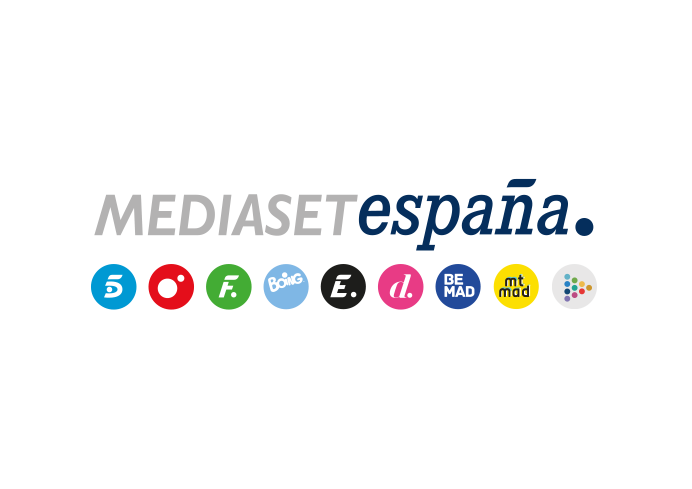 Madrid, 23 de julio de 2020‘Viajeros Cuatro’ redescubre Guipúzcoa de la mano de Martín Berasategui, Mikel Erentxun y el dúo musical Twin MelodyEn la sexta entrega que Cuatro emite este viernes, el equipo encabezado por Lucas Goikoetxea vivirá nuevas experiencias en enclaves de gran interés turístico, gastronómico y cultural de su capital, Donostia-San Sebastián, y de otras localidades como Hondarribia, Zumaia y Getaria.12 estrellas Michelin y 10 Soles Repsol en sus siete restaurantes; más de 35 años de carrera en el mundo de la música y 15 álbumes publicados; y 12 millones de fieles seguidores en TikTok y cerca de 2 millones de suscriptores en Youtube. Estos solo algunos de los méritos profesionales de Martín Berasategui, Mikel Erentxun y las mellizas Paula y Aitana Etxeberría -integrantes del exitoso dúo musical Twin Melody-, tres de los singulares anfitriones del equipo de ‘Viajeros Cuatro’ en el nuevo destino que el programa redescubrirá en Cuatro este viernes (22:15 horas): Guipúzcoa.De la mano del chef donostiarra Martín Berasategui, el equipo recorrerá el puerto y la Parte Vieja de la capital guipuzcoana, Donostia-San Sebastián. Allí, pasearán por las calles en las que se crio de pequeño. Después, en su restaurante, cocinará unas kokotxas con almejas. Además, Marijo Villalba, con una amplia trayectoria en marcha nórdica y monitora de esta modalidad deportiva, acompañará al reportero por la arena de la Playa de la Concha y juntos visitarán el balneario, el palacio de Miramar y la Playa de Ondarreta hasta alcanzar el Peine del Viento, el famoso monumento de Eduardo Chillida.Originarias de Ordizia, las mellizas Paula y Aitana Etxeberría han alcanzado el éxito internacional como Twin Melody. Estas divertidas cantantes guiarán al equipo hasta lo alto del monte Igueldo a través del histórico funicular inaugurado en 1912 para disfrutar de unas espectaculares vistas de la ciudad. Además, subirán en la montaña suiza (un tipo de montaña rusa) de acero más antigua en funcionamiento.El hombre más en forma de EspañaEn la Playa de Zurriola ‘Viajeros Cuatro’ se encontrará con el hombre más en forma de España. Alexander Anasagasti, reconocido como ‘fittest in Spain’ y representante español en los Crossfit Games de Estados Unidos, explicará algunas de las claves del deporte tradicional vasco y probará su fortaleza como harrijasotzaile o levantador de piedras.El programa también conocerá a Eloisa Patat, exmodelo argentina, que lleva cuatro años viviendo en Donosti junto a su marido, el jugador de baloncesto profesional Fede Van Lacke. Mostrará la parte más lujosa de la capital y se ‘colarán’ en la Suite Bette Davis del glamuroso Hotel María Cristina, donde se alojan las estrellas que visitan anualmente el Festival de Cine Internacional de San Sebastián. Por último, navegarán en velero por la Bahía de la Concha.La pasión por el cine de Mikel ErentxunEl cantante y arquitecto Mikel Erentxun, exintegrante del mítico grupo Duncan Dhu, recorrerá el casco histórico de Hondarribia. Paseando por sus calles medievales, desvelará su pasión por el cine y mostrará los escenarios reales en los que se rodó la película ‘Papillon’. Además, entre pintxos, confesará algunas de sus supersticiones con la ropa y el séptimo arte. El equipo también navegará por la desembocadura del río Bidasoa junto al actor y presentador Andoni Aguirregomezkorta.‘Viajeros Cuatro’ conocerá también a Imanol López, exjugador profesional de cesta punta, en el frontón en el que entrenaba de pequeño y recorrerá con él las calles de Zumaia, su pueblo natal, y uno de los escenarios reales de ‘Ocho apellidos vascos’, la película más taquillera y más vista de la historia del cine español. Además, practicará paddel surf por la costa para apreciar los peculiares acantilados del Flysch, uno de los escenarios de ‘Juego de Tronos’.Por último, el programa se desplazará a Getaria, que acoge una de las denominaciones de origen existentes de txakolí, un tipo de vino. Además, es el lugar de nacimiento del diseñador de moda Balenciaga. Afincado en el municipio desde hace 14 años, el cocinero Enrique Fleischmann mostrará su restaurante, instalado en pleno puerto a los pies del icónico monte conocido como ‘el ratón de Getaria’ por la forma de su silueta.Guía para visitar Guipúzcoa, en Cuatro.comTras la emisión del programa, la web oficial en Cuatro.com ofrecerá una ‘guía de viaje’ con interesantes recomendaciones turísticas, gastronómicas y de ocio de la provincia de Guipúzcoa. 